        FORMULARIO DE INSCRIPCIÓN FERIA CIENTÍFICA 2017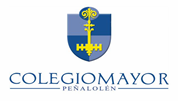 CATEGORÍA: INVESTIGACIÓN CIENTÍFICAComplete el siguiente formulario para participar en la feria científica; procure usar letra legible y sin borrones. Nombre alumnos responsables: ______________________________________________________     Curso: _______________________________________________________________      Curso: _______________________________________________________________      Curso: _________Título del Trabajo: ___________________________________________________________________________ Problema de investigación: ____________________________________________________________________________ ____________________________________________________________________________ ____________________________________________________________________________ ____________________________________________________________________________ ____________________________________________________________________________ ________________________________________________________________________________________________________________________________________________________ ________________________________________________________________________________________________________________________________________________________ ____________________________________________________________________________  Fundamentos conceptuales: ________________________________________________________________________________________________________________________________________________________________________________________________________________________________________________________________________________________________________________________________________________________________________________________________________________________________________________________________________________________________________________________________________________________________________________________________________________________________________________________________________________________________________________________________________________________________________________________________________________________________________________________________________________________________________________________________________________________________________________________________________________________________________________________________________________________________________________________________________________________________________________________________________________________________________________________________________________________________Hipótesis: (obligatorio para área biología)____________________________________________________________________________ ____________________________________________________________________________ ____________________________________________________________________________ ____________________________________________________________________________ Objetivo:____________________________________________________________________________ ____________________________________________________________________________ ____________________________________________________________________________ Desarrollo y montaje experimental:Referencias.